          《在线课堂》学习单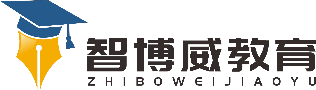 班级：        姓名：单元6年级上册第5单元课题圆的认识温故知新一、复习1、圆中心的一点叫（    ），通常用字母（    ）表示，它决定了圆的（     ）。2、通过（    ），并且两端都在圈上的（    ），叫作圈的直径，用字（    ）表示。直径是圆内两端都在圆上的所有线段中（     ）的一条。3、从（     ）到圈上（   ）一点的线段叫作圆的半径，用字母（    ）表示，它决定了圆的（     ）。自主攀登二、巩固1、一个圆有（    ）条直径。A、1      B、2           C、无数2、在一个边长是5m的正方形内，画一个最大的圆。它的半径是（      ）A、5m   B、10m    C、任意长     D、2.5m3、圆的直径是半径的（        ）。A、2倍        B、0.5倍        C、1.2倍稳中有升4、直径和半径都是（           ）。A、射线            B、直线          C、线段5、画圆时，圆规两脚分开4cm，所画的圆的直径是（       ）m。A、2.5            B、4             C、8说句心里话